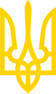 КАБІНЕТ МІНІСТРІВ УКРАЇНИПОСТАНОВАвід 2 лютого 2022 р. N 84КиївПро внесення змін до постанови Кабінету Міністрів України від 5 вересня 2018 р. N 707Кабінет Міністрів України постановляє:Внести до постанови Кабінету Міністрів України від 5 вересня 2018 р. N 707 "Деякі питання реалізації пілотного проекту щодо зміни механізму фінансового забезпечення оперативного лікування з трансплантації органів та інших анатомічних матеріалів" (Офіційний вісник України, 2018 р., N 72, ст. 2431; 2020 р., N 5, ст. 245, N 62, ст. 2006; 2021 р., N 66, ст. 4168) зміни, що додаються.Інд. 73ЗАТВЕРДЖЕНО
постановою Кабінету Міністрів України
від 2 лютого 2022 р. N 84ЗМІНИ,
що вносяться до постанови Кабінету Міністрів України від 5 вересня 2018 р. N 7071. У підпункті 1 пункту 2:1) абзац четвертий викласти в такій редакції:"комунальне підприємство "Дніпропетровська обласна клінічна лікарня ім. І. І. Мечникова" Дніпропетровської обласної ради, м. Дніпро;";2) абзац сьомий викласти в такій редакції:"комунальне некомерційне підприємство Харківської обласної ради "Обласний медичний клінічний центр урології і нефрології ім. В. І. Шаповала", м. Харків;";3) абзаци тринадцятий та тридцять восьмий виключити;4) доповнити підпункт абзацом такого змісту:"комунальне некомерційне підприємство "Львівське територіальне медичне об'єднання "Багатопрофільна клінічна лікарня інтенсивних методів лікування та швидкої медичної допомоги", м. Львів.".2. Підпункт 2 пункту 2 доповнити абзацами такого змісту:"комунальне некомерційне підприємство Львівської обласної ради "Західноукраїнський спеціалізований дитячий медичний центр", м. Львів;клінічна лікарня "Феофанія" Державного управління справами, м. Київ;комунальне підприємство "Дніпропетровська обласна дитяча клінічна лікарня" Дніпропетровської обласної ради", м. Дніпро.".____________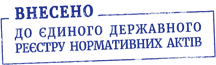 Прем'єр-міністр УкраїниД. ШМИГАЛЬ© ТОВ "Інформаційно-аналітичний центр "ЛІГА", 2022
© ТОВ "ЛІГА ЗАКОН", 2022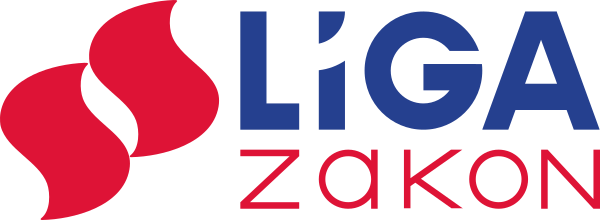 